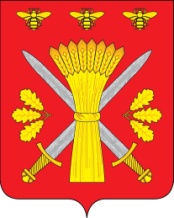 РОССИЙСКАЯ ФЕДЕРАЦИЯОРЛОВСКАЯ ОБЛАСТЬТРОСНЯНСКИЙ РАЙОННЫЙ СОВЕТ НАРОДНЫХ ДЕПУТАТОВРЕШЕНИЕ18 декабря 2014 года                                                                                  № 327                      с.ТроснаПринято на двадцать девятом заседаниирайонного Совета народных депутатовчетвертого созываО внесении изменений в решение Троснянского районного Совета народныхдепутатов «О  бюджете Троснянскогомуниципального района  на 2014 годи на плановый период 2015-2016 годов»       1. Внести  в решение Троснянского районного Совета народных депутатов № 250 от 19 декабря 2013 года  «О  бюджете муниципального района  на 2014 год и на плановый период 2015-2016 годов» (в последней редакции решения РСНД № 310 от 05.12.2014 года) следующие изменения :1.1. Подпункты 1 и 2  пункта 1  изложить в следующей редакции : а)  общий объем  доходов  бюджета муниципального района в сумме 200784,5 тыс. рублей,     б) общий объем расходов бюджета муниципального района в сумме 203594,0 тыс. рублей.1.2. Подпункт 4 пункта 1 изложить в следующей редакции:прогнозируемый дефицит бюджета муниципального района 2809,5 тыс. рублей в соответствии с приложением 1 к настоящему решению.1.3. в приложении 3 в соответствии с приложением 2 к настоящему решению;1.4. в приложении 4 в соответствии с приложением 3 к настоящему решению;1.5. в приложении 5 в соответствии с приложением 4 к настоящему решению;1.6. в приложение 6 в соответствии с приложением 5 к настоящему решению;  1.7.распределить субсидии бюджетам поселений в соответствии с приложением 6 к настоящему решению;        2. Данное решение вступает в силу со дня  опубликования.Председатель районного Совета                                            Глава районанародных депутатов                                                     В. И. Миронов                                                 В. И. Миронов